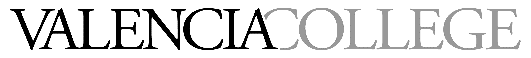 HUN2015 Diet Therapy for Health Care ProfessionalsInstructor InformationCourse InformationRequired Textbook & SoftwareImportant DatesSee College calendar for important dates and final exam schedule at http://www.valenciacollege.edu/calendarCourse ObjectivesCourse PoliciesCourse RequirementsGrading Break-downGrade Point ScaleClass Schedule: Instructor CategoriesInformation/DetailsName:Professor Kristin BartholomewContact:Communication is through the Canvas courseOffice Hours:Course CategoriesInformation/DetailsMeeting Days:This course is exclusively online.  No class meetings are required on campus.Credits & Discipline:Discipline: Nutrition; 1 creditCanvas url:This course requires use of Canvas through Valencia’s site.  Log in at https://  online.valenciacollege.edu with your atlas username and password.Course Description:Assessment and application of nutrition within health care, focusing on prevention, and medical nutrition therapy in disease management.Prerequisites:HUN1201 or department permission based on prior completion with a C or better grade in a college nutrition course.Required OptionsInformation/DetailsRequired Text Choice of ONE:No book is required. The module readings in this Canvas class will be the required reading.  NO purchases are necessary.  If you prefer to have a book, the course is based on the last half of “Nutrition for Health and Health Care” 7th edition by Debruyne and Pinna. Technology Requirement:Computer/Laptop with WEBCAM and MICROPHONE.Operating System: Windows 8, 10; MacOSX 10.11 and higher; or ChromeOSBrowser: Google Chrome (minimum version 79)Internet: Speed 1.5 Mbps download, 750 Kbps uploadPlease contact me if you have any difficulty attaining any of the requirements.  I will do my best to find a solution to continue with the course.Date CategoriesDatesWithdrawal by:Classes Do Not Meet:Student willObjectivesStudents will:assess for nutrition-related problems.evaluate food labels to promote health.apply nutrition recommendations to the prevention and treatment of health conditions.Policy CategoriesInformation/DetailsExpectation:I would like all students to be successful in this course, which includes turning assignments in on time, following policies, and communicating with me.  If you notice a discrepancy or typo in the course or the syllabus, please notify me as soon as possible so I may correct it and communicate with everyone else about it.  Life happens, and sometimes it interferes with school.  Please communicate these kinds of events with me so we can discuss options that are available to you.  I do not want this to be a free pass for missing assignments, but let us work together to have a successful semester.Disclaimer:We are required to inform you that we can make changes to the syllabus if necessary; but I will let you know if I make any changes.  I will communicate that through Canvas messaging and/or announcements.Disclaimer Policy:  The instructor reserves the right to change the class policies, class schedule of events deadline dates for assignments, and evaluation process at any time during the semester.Academic Honesty:All work you submit should be the result of your own thoughts, research, and self-expression during the current term.  Please refer to the college policy on academic honesty.  Cheating may result in a zero on the exam/assignment or a failing grade for the term.*Just to clarify, this policy includes sharing or obtaining assignment/test questions or answers with/from another person (whether in person, paper, or electronically). It includes copying information from another person (whether the textbook, article or another person’s assignment).  Students are not allowed to re-use work from a previous term.College Policies:A full description of all College policies can be found in theCollege Catalog at http://www.valenciacollege.edu/catalog/Policy Manual at http://www.valenciacollege.edu/generalcounsel/; and the Student Handbook at http://valenciacollege.edu/pdf/student-handbook.pdfAttendance Policies:In order for Valencia to comply with federal guidelines, they require attendance during the first week of class.  Please contact me as soon as possible if you miss the first week.   If you do not attend class during the first week, and I do not hear from you, I may have to withdraw you as a ‘no-show’.  Online attendance is demonstrated by completing at least one assignment (exam, discussion, quiz, case study or project) within the week.  After the first week of classes, you should log into Canvas regularly to check announcements and messages as well as complete assignments.   If you do not submit assignments for more than two weeks, and don’t communicate about it with me, you may be subject to withdrawal.  Communication is the key.  Illness statement“If you are unable to participate in the course due to illness, family emergency, etc., please communicate with me as soon as possible in order to create a plan to complete any missed assignments so that your learning can progress in your course. In the case of a prolonged online absence, please communicate with me as soon as possible in order to create a plan for the best course of action.”Late or Make-up Exam Policy:It is important for you to complete exams on time. I will leave the post-tests open for two days after the due date.  You will lose 10% of the grade for each day late.  If you have a medical or family emergency that caused you to miss the pos-test or if you cannot complete it within the two extra days, please contact me so we may discuss options. The final exam is due on the last day of class, so you won’t be able to take that late on Canvas.  If you have an emergency that interferes with you completing the final on time, please contact me as soon as possible to discuss our options.HonorLock Proctored ExamsThe final exam is proctored online through HonorLock.  This requires you to have a computer/laptop with Google Chrome browser installed.  You also need to have a microphone and webcam for the computer.  These may be external add-ons (they do not have to be built in).  At the beginning of the exam, you will be required to show your webcam around the room including the desktop where you are taking the exam and the front/back of your one-page notes. In addition, you must show a picture ID (either your state ID/license or Valencia ID).  The only resource allowed during the exam is 1 paper with your notes on the front and back. HonorLock will have a calculator for you to use. You are not allowed to use your phone, notes, books, websites, people, or other types of resources during the exam.Withdrawal:Per Valencia Policy 4-07 (Academic Progress, Course Attendance and Grades, and Withdrawals), a student who withdraws from class before the withdrawal deadline of   will receive a grade of “W.”  A student is not permitted to withdraw after the withdrawal deadline.  A faculty member MAY withdraw a student up to the beginning of the final exam period for violation of the class attendance policy. A student who is withdrawn by faculty for violation of the class attendance policy will receive a grade of “W.”  Any student who withdraws or is withdrawn from a class during a third or subsequent attempt in the same course will be assigned a grade of “F.”  For a complete policy and procedure overview on Valencia Policy 4-07 please go to: http://valenciacc.edu/generalcounsel/policydetail.cfm?RecordID=75.Learning SupportDistance Tutoring & Technology Support at Valencia: You can easily access Valencia’s free distance tutoring and tech support from a computer, laptop or mobile device.Distance tutoring services are provided fully online via Zoom.   Through this service, you will receive real-time assistance via a Valencia tutor.  Online tutoring is offered in: mathematics, sciences, accounting & economics, computer programming, EAP and foreign languages, and writing.Online Learning Technology Support services are also available. Students can receive assistance with navigating: Canvas, OneDrive, Zoom, YouTube, and Microsoft Office (Word, Excel, & PowerPoint).  Support is also provided for video editing (via iMovie and MovieMaker) and converting documents from a Mac to PC.  Tech support is available live (on-demand) via Zoom, by appointment, or via email.   Students are encouraged to use the 24/7 Canvas Help located inside Canvas by clicking on the “Help” icon.To get started using the Distance Tutoring and Learning Technology Support services, please visit Valencia Tutoring.  Through this site, you can view the schedule of tutors/tech support assistants, find available times, learn more about the services, and access a collection of supplemental resources that are available 24/7.Intellectual Freedom and Diversity BillStudents may record video or audio of class lectures for their own personal educational use. A class lecture is defined as a planned presentation by a college faculty member or instructor, during a scheduled class, delivered for the purpose of transmitting knowledge or information that is reasonably related to the pedagogical objective of the course in which the student is enrolled. Recording class activities other than class lectures, including but not limited to class discussions, student presentations, labs, academic exercises involving student participation, and private conversations, is prohibited. Recordings may not include the image or voice of other students in the class, may not be used as a substitute for class participation and class attendance, and may not be published or shared without the written consent of the faculty member. Failure to adhere to these requirements may constitute a violation of the College’s Student Code of Conduct. Grading:All grades will be maintained within the Canvas grade book so that you always know where you stand in the course. Post tests, exams, and reading units are automatically graded and recorded in the Canvas grade book. For manually graded assignments, I ask for up to two weeks for assignments to be entered in the Canvas grade book. Valencia I.D. Cards Statement:Your student ID card can be obtained in the Security office on any Campus once you have registered and paid for your classes. You will need your student ID card to access campus services such as the Library and Testing Center. The first student ID card is free. There is a $5 fee for a replacement card. Student IDs can be used for library access, testing purposes and discounts in the community.Computer/Equipment  Use Policies:Valencia College offers computer access through several labs and in the libraries on each campus.  Please review the Valencia policy on equipment use. Students with Disabilities Statement:All students can learn with the right conditions.  We welcome all student and all abilities.  Students who qualify for academic accommodations should provide a notification from the Office for Students with Disabilities (OSD) and discuss specific needs with me, preferably during the first two weeks of class. The Office for Students with Disabilities determines accommodations based on appropriate documentation of disabilities.  West Campus Office SSB – Room 102 Phone: 407-299-5000 x1523BayCare Behavioral Health Student Assistance Program:Valencia College is interested in making sure all our students have a rewarding and successful college experience. To that purpose, Valencia students can get immediate help with issues dealing with stress, anxiety, depression, adjustment difficulties, substance abuse, time management as well as relationship problems dealing with school, home or work. Valencia is committed to making sure all our students have a rewarding and successful college experience. To that purpose, Valencia students can get immediate help that may assist them with psychological issues dealing with stress, anxiety, depression, adjustment difficulties, substance abuse, time management as well as relationship problems dealing with school, home or work. Students have 24-hour unlimited access to the BayCare Behavioral Health’s confidential student assistance program phone counseling services by calling (800) 878-5470. Three free confidential face-to-face counseling sessions are also available to students.Title IX Statement:At Valencia, you matter!  We want to ensure that you have an environment that supports learning and is free of harassment.  If you have any problems, please let us know.  I will be happy to assist you in finding the correct resources and ensuring privacy.  Please feel free to read more about Valencia’s policies and resources http://valenciacollege.edu/eo.Communication:Instructor Expectations:  I will respond to your messages within 24 hours during weekdays.  After office hours on Friday, email response will be on Monday. Student Expectations:  In order for you to be included in all communication, please read Canvas messaging regularly.  Sometimes messages from me or the college will be delivered to Atlas email; therefore, you should also check that mailbox often as well.It is important to be aware of our behavior in an online learning environment to ensure positive interactions with each other.  It is important for both you and me to follow some guidelines for behaviors.Let’s work together to Show respect for one another in the courseRespect the privacy everyone in the courseExpress differences of opinion in a polite and rational wayMaintain an environment of constructive criticism when commenting on the work of each otherRemain focused on the learning topics during discussions and activitiesGrading:All grades will be maintained within the Canvas grade book so that you always know where you stand in the course. Post tests, exams, and reading units are automatically graded and recorded in the Canvas grade book. For manually graded assignments, I ask for up to two weeks for assignments to be entered in the Canvas grade book. Course CategoriesInformation/DetailsOrientation:I believe the orientation is an important key to success because it lets you know what assignments are required, what the policies are, and how to accomplish things in the course.  I don’t want anyone to miss out on points or an entire assignment because they did not understand the policies, procedures, due dates, etc.  For that reason, I require you to complete an orientation module that includes an orientation quiz and introductory discussion on Canvas.  I want you to complete the quiz with a 100% to ensure you know what is required of you this term.  You will have unlimited attempts to complete the orientation quiz.  This quiz and discussion each count 5 points toward the total points of the course.  Completion of the orientation module is required to move on to the remaining modules.Unit Readings:The unit readings include content necessary for the course and interactive questions/activities.  These are required assignments. The questions/activities within the readings are designed to assess how well students are learning the material.  Each unit reading is worth 5 points.  Students have unlimited attempts.  The grades will automatically post in the Canvas grade book.  Please verify grades have recorded before the due date.  You may repeat these readings after the due date to practice for an exam.  It will not affect your grade.Case Studies:This course includes 5 case studies.  Each of the case studies is worth 50 points (broken down into two parts).  The two parts of each case study include: 1) discussion with your group and 2) a post-test (taken individually).  Rubrics are available for the discussion.  The only resources needed are the unit readings and the links within the readings. You will access the case studies within the modules on Canvas.  GI Case Study Discussion Project:During module 3, you will complete a discussion project on a GI condition. There are three parts to this project, 1) creating a case study about the assigned topic within a discussion thread in addition to at least two questions for the case study,  2) commenting on at least two peers’ discussion threads with answers to the questions presented in the case study, and 3) moderating your own thread, allowing each student to know about the correct answers. Each student will receive his/her assigned GI condition via Canvas email prior to module 3 week. Directions for the project, including the information that must be covered in the postings and responses are on Canvas in the content folder for module 3. The rubric can be accessed through the gradebook. This discussion project is worth 35 points.  HonorLock Proctored Exams:The 150 point final exam is timed. Exams will be taken on Canvas with a webcam, microphone, and Google Chrome extension for HonorLock proctoring. At the beginning of the exam, you will be required to show your webcam around the room to verify no one is in the room with you.  In addition, you must show a picture ID (either your state ID/license or Valencia ID).  Please plan to sit at the computer for the duration of the exam without leaving the room.Exams will not open until the week they are due.  You will receive a score upon submission; however, the exam questions will not be available for students to view after completion.  If you would like more information on what you missed, please feel free to set up an appointment discuss.Please adhere to the academic honesty policy.  You should complete the exam without the assistance of any additional support from books, internet, or other individuals. You will be allowed one page of notes front/back. You cannot take pictures of exam questions or share questions with any other persons (including posting online).  Exam questions will only be viewable during the 100-minute time frame you are taking the test.  They will not be made available for viewing after the exam.Optional Practice Quizzes:  During the final exam week, there will be a practice quiz to give you additional questions. This is optional, but highly encouraged to provide extra practice answering questions before the final.Extra Credit:The practice quiz is worth up to 10 extra credit points. AssignmentsPoints% Total GradeOrientation Module Quiz & Discussion (5 points each) 102%Final Exams (75 questions 150 points)15030%5 Case Study Discussions (25 points each)12525%5 Case Study Post Tests (25 points each)12525%GI Discussion Project357%Unit Readings (5 points each)5511%Total:500100GradePointsA450 – 500 pointsB400 – 449 pointsC350 – 399 pointsD300 – 349 pointsF<300 pointsWeek datesWhat is Due?Week 1 Orientation/Introduction Orientation ModuleDue before midnight SundayOrientation Quiz on Canvas. 100% grade REQUIRED. Introductory DiscussionWeek 2Module 1 Nutrition Assessment & InterventionDue before midnight ThursdayAssessment Case Study Discussion – Initial postDue before midnight SundayAssessment Case Study Discussion – Replies to peersAssessment Case Study Post Test Assessment & Intervention Unit ReadingMedications & Special Diets Unit ReadingWeek 3 Module 2: Nutrition Support and Metabolic/Respiratory StressDue before midnight ThursdayNutrition Support Case Study Discussion – Initial postDue before midnight SundayNutrition Support Case Study Discussion – Replies to peersNutrition Support Case Study Post TestNutrition Support Unit ReadingMetabolic and Respiratory Stress Unit ReadingWeek 4 Module 3: Nutrition in Upper and Lower GI DisordersDue before midnight ThursdayGI Disorder Discussion – Initial postDue before midnight SaturdayGI Disorder Discussion – Replies to peers Due before midnight SundayGI Disorder Discussion –Answer questions on own threadUpper GI Unit ReadingLower GI Unit ReadingWeek 5Module 4: Nutrition in Liver Disorders, Inflammation, and Cardiovascular DiseaseDue before midnight ThursdayDiabetes Case Study Discussion – Initial postDue before midnight SundayCardiovascular Case Study Discussion – Replies to peersCardiovascular Case Study Post TestLiver Disease Unit ReadingCardiovascular Unit ReadingWeek 6 Module 5: Nutrition in DiabetesDue before midnight ThursdayDiabetes Case Study Discussion – Initial postDue before midnight SundayDiabetes Case Study Discussion – Replies to peersDiabetes Case Study Post TestDiabetes Unit ReadingWeek 7Module 6: Nutrition in Renal Disease, Cancer, and HIVDue before midnight ThursdayRenal Case Study Discussion – Initial postDue before midnight SundayRenal Case Study Discussion – Replies to peersRenal Case Study Post TestKidney Disease Unit ReadingCancer and HIV ReadingWeek 8Final Exam –Please note the shorter week (exam due on Wednesday)Final Exam is due on Canvas before midnight using HonorLockThe course ends at 11:59 pm on March 1st. You will not have access to the course after this.